Vorstand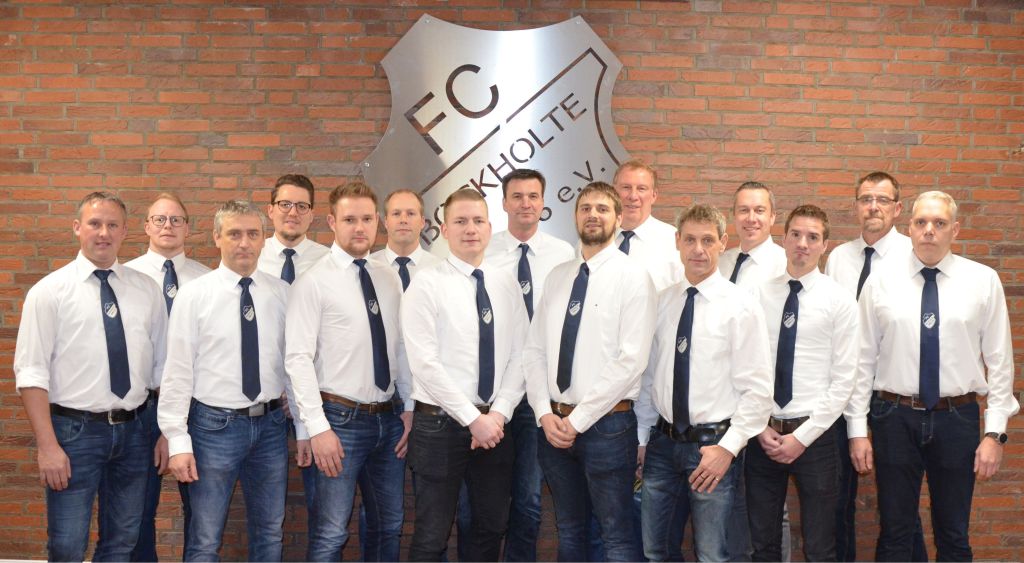 Hintere Reihe : Sascha Bartels, Niklas Robbers, Jürgen Stevens, Helmut Steenken, Heinz Weß, Jörg Weinans, Thomas Kloppenborg
Vodere Reihe : Christian Teismann, Hubert Lünswilken, Jonas Lünswilken, Dennis Mertens, Kai Jaromij, Stephan Lünswilken, Matthias Thoben, Thomas StindtNameTelefonE-MailVorsitzenderKai Jaromij0162 1756191Kai Jaromij2. VorsitzenderChristian Teismann05951 / 4654289
0171 6254843Christian TeismannKassenwartNiklas Robbers0160 97990186Niklas Robbers2. KassenwartThomas Kloppenborg05951 / 5309879Thomas KloppenborgSchriftführerJürgen Stevens05951 / 986860Jürgen Stevens2. SchriftführerMatthias Thoben0172 5339419Matthias ThobenInternetbeauftragterHubert Lünswilken05951 / 994886Hubert LünswilkenFußballobmannSascha Bartels0175 3222530Sascha Bartels2. FußballobmannDennis Mertens01512 41659893. FußballobmannJonas Lünswilken01525 5454706JugendwartHeinz Weß05951 / 1347Heinz Weß2. JugendwartJörg Weinans05951 / 902910Jörg WeinansSpartenwartHelmut Steenken0174 8098346Helmut SteenkenPressewartThomas Stindt0172 5127178Eherenamtsbea.Heinz Kimmann05951 / 2320Baubeauftragter "Dorfgemeinschaftsh."Stephan Lünswilken05951 / 4208Stephan LünswilkenTrainer (1. Herren)Hermann Herbers05951 / 3275Trainer (2. Herren)Stefan Mertens0171 4410655Betreuer "Alte Herren"Arnold Glöe,05951 / 990446Betreuer "Alte Herren"Heinz Lünswilken